GR. 11	                                           AFR EAT		                        GEDIGTE                    WERKBLAD 5DIE TARENTAAL   BL. 103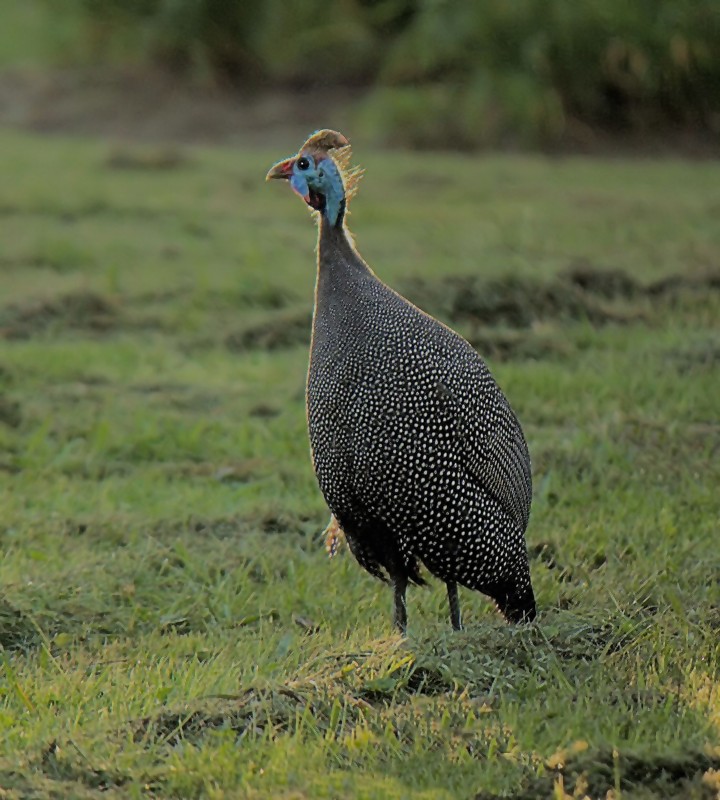 1.	Jy doen vanjaar twee gedigte waarvan die titels na diere verwys.  Noem die twee diere	en dui die ooreenkomste tussen die twee gedigte aan.	_________________________________	___________________________________	__________________________________________________________________________	__________________________________________________________________________2.	Kies die beskrywing / voorbeeld uit Kolom B wat pas by die woord in Kolom A.3.	“Droefgeestig” dui aan dat die tarentaal hartseer is.  Watter ander woord in strofe 1	skakel ook met hartseer?	_________________________________________4.	Waarna soek die tarentaal in strofe 2? 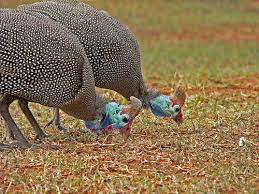 	___________________________________________5.	Waarom soek hy daarna?	___________________________________________               ___________________________________________6.	Gee ‘n sinoniem vir “kameraad”.	__________________________________________7.	Waarom dink jy kies die digter die woord kameraad                en nie die sinoniem nie?              ____________________________________________________________________________              ____________________________________________________________________________ 8.	Hoe word die woorde saam en alleen in strofe 3 beklemtoon?  Noem TWEE maniere.	________________________________________________________________________               ________________________________________________________________________ 9.	Watter woord wat in stofe 3 herhaal word, dui daarop dat die tarentale nie rustig slaap nie.	________________________________________________________________________10.	Verduidelik die betekenis van die volgende”  “naadring van verderf.”	_________________________________________________________________________               _________________________________________________________________________ 11.        Wat is die regte Afrikaanse spelling van ‘skeemring’  en ‘naadring’?              ________________________________________________________________________ 12.        Hoekom dink jy word die woorde  anders gespel in die gedig?              ________________________________________________________________________              ________________________________________________________________________ 13.	Hoe word die wending wat ons in strofe 4 kry, tipografies aangedui?	________________________________________________________________________	________________________________________________________________________ 14.        Wat gebeur met die tarentaal in strofe vier?              ________________________________________________________________________15.	Voltooi die volgende:	Die stemming in hierdie gedig is _________ en die volgende woordkeuses skep hierdie	stemming ______________          _______________ (strofe 1)  _______________	(strofe 2) en _______________( strofe 3).16.	Wie is die “ek” waarna stofe 4 verwys?               _______________________________________________________________________17.	Lewer kommentaar op die TYD waarin die verkskillende strofes van die gedig geskryf is:	strofe 1 + 2	___________________________________________________________	strofe 3		_____________________________________________	strofe 4		_____________________________ en                                          _______________________________ 18.	Kies die antwoord wat nie pas nie: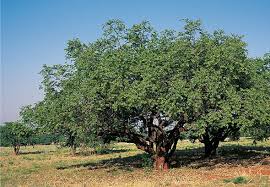 	Die sentrale temas van die gedig is:	a)  Die dood en sterflikheid van alle lewende dinge.              b)   Die hartseer as ‘n  lewensmaat sterf.	c)    Die tarentaal maak ‘n lelike geluid en daarom moet hy geskiet word.19.       Verduidelik hoe die fokus van die gedig verskuif van  die eerste drie strofes na  strofe 4.             ________________________________________________________________________             ________________________________________________________________________ 20.      Wat word in die laaste versrëel gesuggereer ?           _________________________________________________________________________           _________________________________________________________________________ 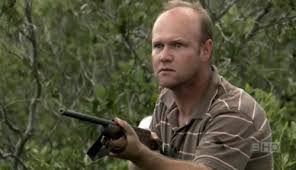 KOLOM AKOLOM B2.1.    metafoora)    baie hartseer2.2.    antiteseb)    kruiwawiel se skreeugeluid2.3.    herhalingc)    half slaap, half waak, half droom2.4.    assonansied)    “sáám” en “alléén”2.5.    alliterasiee)    sáám sal hul in ‘n blinkblaar2.6.    droefgeestigf)    Tyd wanneer dit begin donker word.2.7.    knalg)    die Kruiwawiel se skreeugeluid kerm hy droefgeestig uit2.8.    skeemringh)    geluid van ‘n geweerskoot